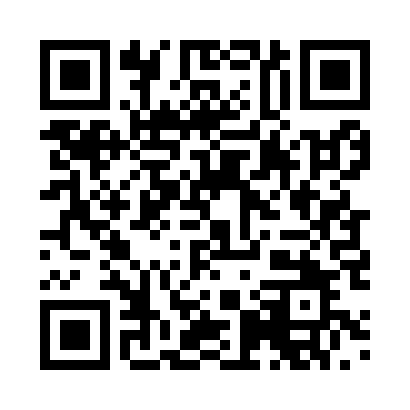 Prayer times for Abtshagen, GermanyWed 1 May 2024 - Fri 31 May 2024High Latitude Method: Angle Based RulePrayer Calculation Method: Muslim World LeagueAsar Calculation Method: ShafiPrayer times provided by https://www.salahtimes.comDateDayFajrSunriseDhuhrAsrMaghribIsha1Wed2:515:301:055:118:4111:112Thu2:505:281:055:118:4311:123Fri2:495:261:055:128:4511:124Sat2:495:241:055:138:4711:135Sun2:485:221:055:148:4811:146Mon2:475:201:055:148:5011:157Tue2:465:181:045:158:5211:158Wed2:455:161:045:168:5411:169Thu2:455:141:045:178:5611:1710Fri2:445:121:045:178:5711:1811Sat2:435:101:045:188:5911:1812Sun2:425:091:045:199:0111:1913Mon2:425:071:045:199:0311:2014Tue2:415:051:045:209:0411:2115Wed2:405:031:045:219:0611:2116Thu2:405:021:045:219:0811:2217Fri2:395:001:045:229:0911:2318Sat2:384:591:045:239:1111:2319Sun2:384:571:045:239:1311:2420Mon2:374:561:045:249:1411:2521Tue2:374:541:055:259:1611:2622Wed2:364:531:055:259:1711:2623Thu2:364:511:055:269:1911:2724Fri2:354:501:055:269:2011:2825Sat2:354:491:055:279:2211:2826Sun2:344:481:055:289:2311:2927Mon2:344:461:055:289:2511:3028Tue2:334:451:055:299:2611:3029Wed2:334:441:055:299:2711:3130Thu2:334:431:065:309:2911:3231Fri2:324:421:065:309:3011:32